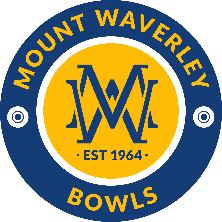 MOUNT WAVERLEY BOWLING CLUB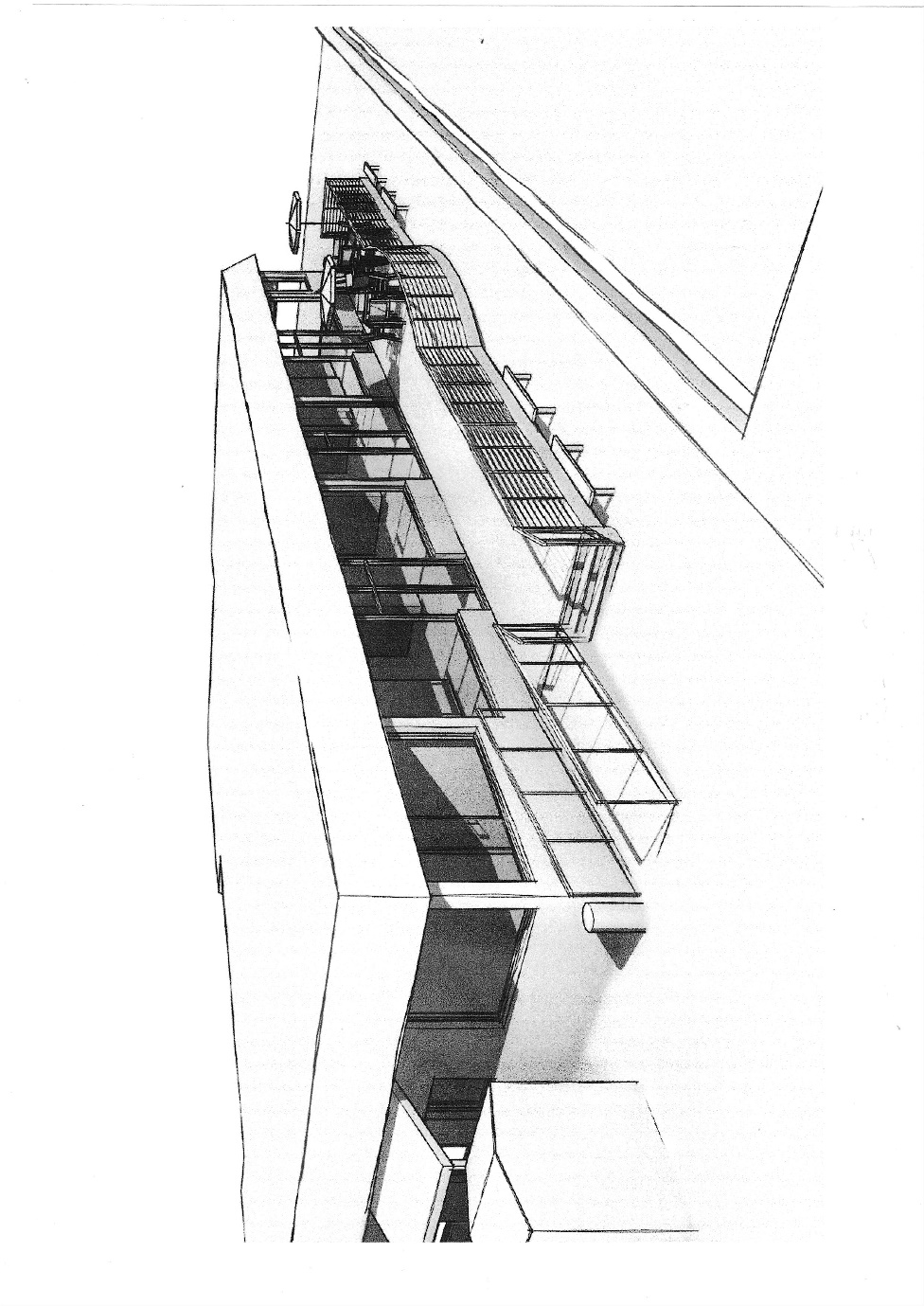 STRATEGIC PLAN 2023 – 2028										 September 2023BACKGROUNDThis Strategic Plan updates its predecessor, published in May 2022, to take account of changing circumstances.Season 2022/23 was the first in the last 3 years to be unaffected by COVID -19 and saw a resumption of normal bowling operations with full utilisation of our two greens and Clubhouse facilities. This resulted in a major turnaround in the Club’s finances from an operating loss of $10,000 in 2021/22 to an operating profit of $10,000 in 2022/23. The much-improved financial outcome was primarily due to a large increase in external events, continuous rental of our premises by a community-based organisation and tight control of operating, maintenance and administrative costs in a climate of high inflation. The financial outcome was particularly noteworthy as several improvements to the Clubhouse were able to be completed without drawing down the Club’s financial reserves.Looking ahead, we expect inflationary pressures will continue to put pressure on our revenues to keep up with costs and will reduce the purchasing power of our cash reserves which currently earn interest at a rate well below inflation.  In the year since the 2022 Plan was written, significant progress has been made in implementing Key Actions identified in that Plan and achieving Key Performance Targets: Recruited 13 new members through a range of marketing initiatives including holding ‘Free Fridays’ during the summer bowling seasonReturned the Club to profitability with a capability to fund capital improvements Recruited a major new sponsorImproved communications, both externally and internally, through a range of initiativesContinued discussions with the City of Monash regarding renewal of the Club’s current lease in the context of a Bowls Strategy being developed by Council  Obtained Planning Approval for the construction of a new social deck on the south side of the Clubhouse Funded high priority projects through a range of funding sources e.g., repainting of the Dining Room and Lounge, installation of new blinds in the Dining Room and modern Honour Boards in the Dining Room and LoungeDeveloped a new Club Constitution.This Plan builds on the above achievements, identifies Key Issues and Actions for the year ahead and sets out challenging targets for the 5-year planning period.The Plan is a dynamic document and will be reviewed annually to take account of changing circumstances. Club members and key stakeholders will be advised annually of progress against outcomes and targets set out in the Plan.The Plan is structured as follows:Preparation of the PlanEnvironmental AnalysisStakeholder AnalysisFuture VisionKey Issues and Actions Measures of Success PREPARATION OF THE PLANThe preparation of this Strategic Plan has involved a review of the Strategic Plan 2022 to 2027 to account for: Material changes in the external environment and stakeholder expectations and the implications of these changes for the Club’s Vision, Key Actions and Key Performance TargetsProgress made over the past year in implementing Key Actions and achieving Key Performance TargetsENVIRONMENTAL ANALYSISAn internal analysis of the Club’s strengths and weaknesses and external analysis of opportunities and threats were undertaken and identified the following:StrengthsFriendly and welcoming ClubWell-managed Club Convenient location and parkingOwnership of our buildingPicturesque setting with lovely gardensHigh standard greensStrong support for new membersAttractive venue for social functionsGood relationships with the Federal and State Members of Parliament.WeaknessesChallenge in getting volunteers for committees/working groups/Club activitiesChallenge in attracting younger membersAgeing club house and furnishings which requires on-going and often costly maintenanceStable financial position, but susceptible to potentially large and necessary capital expenditure requirementsTrend for sponsors and advertisers to look for a better return on their investment.OpportunitiesPotential to leverage membership of people about to retire or recently retiredPotential to leverage membership off existing local clubs e.g., Probus, Waverley Life Activities Club, U3APotential to further extend ‘Free Fridays’ and external functions to recruit new membersPotential to encourage local community members to become membersPotential to share resources with other local bowling, sporting, and community clubsSome further potential to grow income from external functionsPotential to encourage more social members through social bowls e.g. Night BowlsPotential to access external funding for projects Potential to access grant money from all levels of governmentPotential for BV and ERBR clubs to use our resources.ThreatsAgeing members moving out of active bowlingRising costs Replacement of capital assets is increasingly dependent on Council and other Government grants.STAKEHOLDER ANALYSISThe Club has a diversity of stakeholders. The principal stakeholders and their expectations are set out in the table below. The expectations of the following stakeholders were confirmed during the year through the following means:Visiting Players – direct feedback from competition over the 2022/23 bowling seasonCorporate Visitors - direct feedback from events held over spring/summer of 2022/23Sponsors - direct feedback from sponsorship drive held between July and September 2022.FUTURE VISIONThe Future Vision for Mount Waverley Bowls Club is a sustainable, bowls-focused, sporting, and recreational club servicing its members and the wider community.KEY ISSUES AND ACTIONSBased on a situational analysis, the following key issues have been identified:Recruitment and engagement of membersPlayer developmentEnlistment of volunteersMaintenance of financial sustainabilityModernisation of ageing facilitiesImproved communicationsCelebration of the Club’s 60th anniversary The following actions have been identified to address the key issues above and to improve the overall performance of the Club:Recruit and Engage MembersEngage a social media expert to build on the success of ‘Free Fridays’ Encourage sponsor staff to participate in Free FridaysEngage with the multi-cultural community through current members.Improve Bowling SkillsDevelop a systematic approach to coaching players at all levels Appoint a Development Co-Ordinator and hold regular training sessions for players wanting to improve their skills. Increase the Number of VolunteersEncourage more volunteers to support corporate functions and coaching and publicly recognize their efforts.Maintain Financial SustainabilityStrengthen the capital planning process and integrate with the annual budget planning process.Improve Club FacilitiesBuild the planned social deck within budget and on timeUpgrade the Clubhouse interior in accordance with the Clubhouse Improvement PlanProgressively implement the Shade Plan.Improve CommunicationsAppoint a Communications Co-OrdinatorAutomate and progressively transition away from hard copy communications, bookings and volunteeringInvestigate the use of mobile phones in delivering Club communications.Celebrate the Club’s 60th AnniversaryPlan and implement relevant activities.In addition to the above actions, there are several actions from last year’s Strategic Plan that are outstanding and a number that are on-going. These actions will be implemented in the coming year.Accountability for implementing the above actions will be assigned to individual members of the Committee of Management. In some instances, members may set up Working Groups or Project Teams to assist in completing the task. The Committee of Management will exercise an oversight and co-ordination role in support of the identified actions. MEASURES OF SUCCESS The following areas have been identified for measuring the Club’s performance over the 5-year period of the Strategic Plan in achieving its future vision:GovernanceMembershipBowlsGreensFacilities Reputation/ImageCommunity InvolvementFinanceKey Performance Indicators for each success area are detailed in the Appendix.APPENDIX – LIST OF KEY PERFORMANCE INDICATORSGovernanceCompliance with current policies and statutory obligations.MembershipNumber of new members.BowlsSuccess of pennant sides.Diversity in bowls and administration.GreensMaintenance of status of greens as B+ when inspected by BowlsVic.Facilities5-Year Capital Plan for grounds and buildings, prioritizing projects, prepared by December each yearImplementation of planned Club improvements.Reputation/ImageOverall satisfaction of key stakeholders.Community InvolvementNumber of casual visitors using the Club’s facilities each year. FinanceOperating cash surplusLiquid reserves.StakeholderExpectationsPlaying MembersStrong leadership, organisation and sense of direction, effective communication, responsiveness to issues, value-for-money fees, high standard greens, help with skills development, pennant success, attractive facilities, stimulating social interactionSocial MembersStrong leadership and organisation, effective communication, responsiveness to issues, value-for-money fees, attractive facilities, welcoming, active social programVisiting PlayersHigh standard greens, attractive facilities, welcoming, friendly, and inclusive ClubCorporate VisitorsAttractive facilities, fun, welcoming, friendly, and helpful Club, competitive function costsPrivate VisitorsAttractive, functional, convenient, welcoming, and friendly ClubCity of MonashHigh community utilisation of Club’s facilities, sustainability of operations, community engagementSponsorsActive promotion of products and services, inclusion in social functionsNeighboursGood local citizens